Projekt pt. „Logiczny uczeń szkoły ponadgimnazjalnej jako III misja Uniwersytetu Opolskiego” współfinansowany ze środków Unii Europejskiej w ramach Europejskiego Funduszu SpołecznegoPOWR.03.01.00-00-EF42/16 - okres realizacji od 01.09.2017 r. do 30.06.2019 r.HARMONOGRAM ZAJĘĆ NA ROK SZKOLNY 2018/2019Nazwa i adres szkoły – Zespół Szkół Ogólnokształcących, Publiczne Liceum Ogólnokształcące nr III z                                         Oddziałami Dwujęzycznymi im. Marii Skłodowskiej-Curie, Opole, ul. Dubois 28Prowadzący zajęcia –   dr hab. Iwona Alechnowicz-Skrzypek, prof. UOPlanowana liczba godzin w każdej grupie  – 30 (po 45 min.)Liczba osób w grupie  – 20 GRUPA I i II (klasa I D + I A)Projekt pt. „Logiczny uczeń szkoły ponadgimnazjalnej jako III misja Uniwersytetu Opolskiego” współfinansowany ze środków Unii Europejskiej w ramach Europejskiego Funduszu SpołecznegoPOWR.03.01.00-00-EF42/16 - okres realizacji od 01.09.2017 r. do 30.06.2019 r.GRUPA I i II (klasa I D + I A)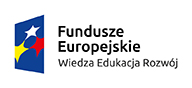 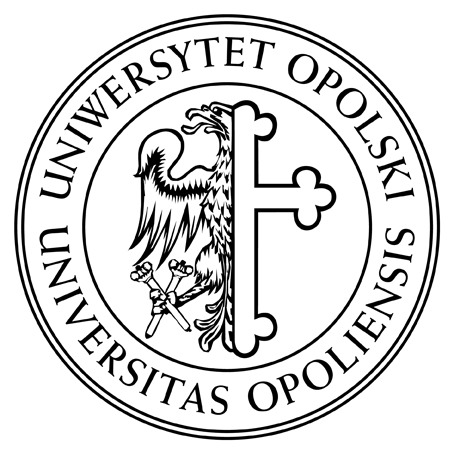 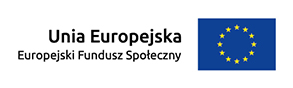 DATAGODZINYLICZBA GODZINNR SALI06.09.201813.25-15.001+13013.09.201813.25-15.001+13027.09.201813.25-15.001+13004.10.201813.25-15.001+13011.10.201813.25-15.001+13025.10.201813.25-15.001+13008.11.201813.25-15.001+13015.11.201813.25-15.001+13022.11.201813.25-15.001+13029.11.201813.25-15.001+13006.12.201813.25-15.001+13013.12.201813.25-15.001+13020.12.201813.25-15.001+13003.01.201913.25-15.001+13010.01.201913.25-15.001+130DATAGODZINYLICZBA GODZINNR SALI17.01.201913.25-15.001+13024.01.201913.25-15.001+13014.02.201913.25-15.001+13021.02.201913.25-15.001+13028.02.201913.25-15.001+13007.03.201913.25-15.001+13014.03.201913.25-15.001+13021.03.201913.25-15.001+13028.03.201913.25-15.001+13004.04.201913.25-15.001+13011.04.201913.25-15.001+13025.04.201913.25-15.001+13016.05.201913.25-15.001+13023.05.201913.25-15.001+13030.05.201913.25-15.001+130